西安市卫生学校学生工服及床上用品供货协议名称: 西安市卫生学校地址:西安市碑林区友谊东路463号联系方式:内容:承担西安市卫生学校年度新生工服及床上用品供货。参数：符合 GB18401-2010《国家纺织产品基本安全技术规范》（一）工服: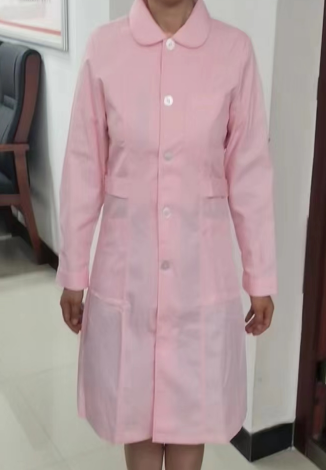 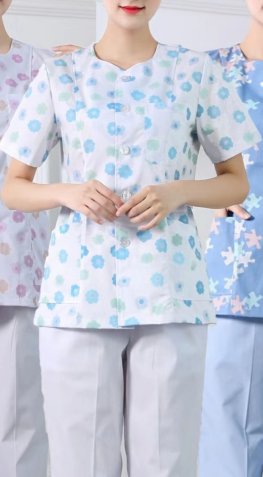 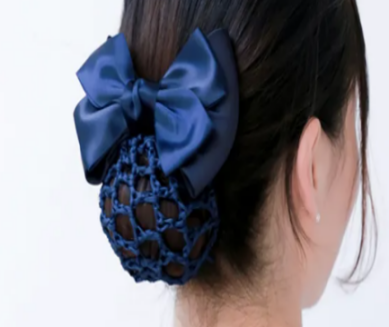 护士服式样      老服专业工作服式样   头花（网兜、蓝色） （长短袖样式同）     （长短袖样式同）白大褂为标准白大褂样式，长短袖。   床上用品六件套：枕套*2、被套*2、床单*2，100%全棉材料，AB面，A面为网格、B面为纯色，床单为纯色。颜色深灰、白色网格，或偏深色系搭配。（图为示例）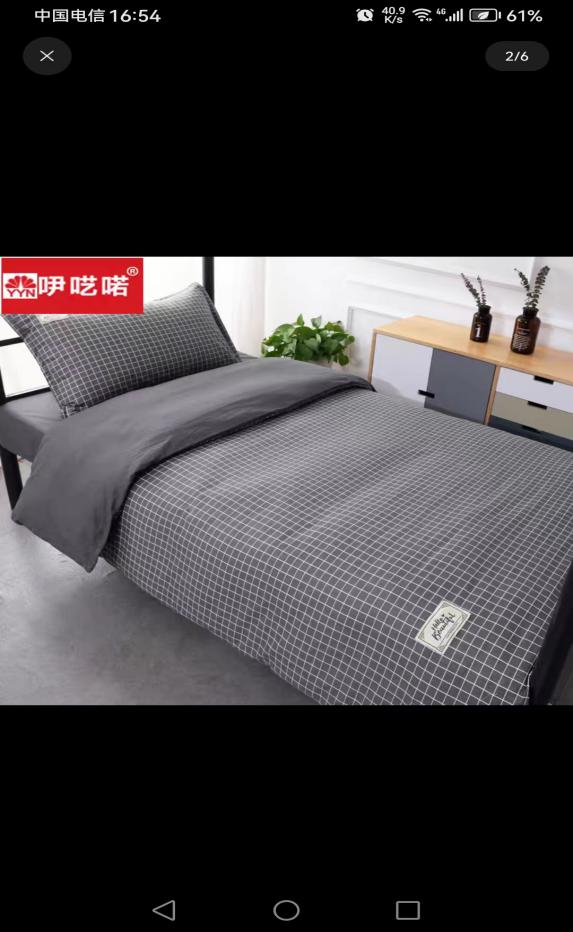 尺寸：床单2.2米.*1.2米，被罩2.2米*1.6米，枕套75cm*45cm。（需考虑100%棉面料的缩水问题）所有单品预留编号或姓名填写标签。价格：≤280元/套。供应商须知：资质：1.具有独立法人资格，且具有承担本项目合法的经营范围，有统一社会信用代码的营业执照，具备承揽本项目所必需的专业相关资质，并且应具备良好的业绩和财务状况；2.具备本项目相应产品的生产、销售与售后服务能力；3.具有独立承担民事责任和履行合同的能力，具有良好的商业信誉，有依法缴纳税收良好记录；近三年内在经营活动中无重大违法和行政处罚记录；4.本项目不接受供应商以联合体方式进行投标。项目费用：本项目费用直接由新生对接厂家代表支付。注：供应商需提供样品。西安市卫生学校2023年7月11日货物名称服装类别包含单位面料材质等技术要求最高限单价1.护理专业（护士服）1.1.一体裙式/短袖护士帽、蓝色头花、白色护士鞋套透气型医用服装面料；
贴身部分棉含量不低于35%  聚酯纤维不高于65%；
克重210g（g/m³）（夏季180g/m³）；
防静电，柔顺，抗皱，透气，防透光；
尺码：各型号或量体制作。鞋码：各型号。衣服左胸前印校徽。所有衣服预留姓名填写标签。护士服（含一长袖一短袖、护士帽、头花、护士鞋一双）≤150元/套；1.护理专业（护士服）1.2.一体裙式/长袖护士帽、蓝色头花、白色护士鞋套透气型医用服装面料；
贴身部分棉含量不低于35%  聚酯纤维不高于65%；
克重210g（g/m³）（夏季180g/m³）；
防静电，柔顺，抗皱，透气，防透光；
尺码：各型号或量体制作。鞋码：各型号。衣服左胸前印校徽。所有衣服预留姓名填写标签。护士服（含一长袖一短袖、护士帽、头花、护士鞋一双）≤150元/套；2.检验专业（白大褂）2.1.一体式/短袖白色医师帽套透气型医用服装面料；
贴身部分棉含量不低于35%  聚酯纤维不高于65%；
克重210g（g/m³）（夏季180g/m³）；
防静电，柔顺，抗皱，透气，防透光；
尺码：各型号或量体制作。鞋码：各型号。衣服左胸前印校徽。所有衣服预留姓名填写标签。白大褂（含一长袖一短袖、医师帽）≤100元/套2.检验专业（白大褂）2.2.一体式/长袖白色医师帽套透气型医用服装面料；
贴身部分棉含量不低于35%  聚酯纤维不高于65%；
克重210g（g/m³）（夏季180g/m³）；
防静电，柔顺，抗皱，透气，防透光；
尺码：各型号或量体制作。鞋码：各型号。衣服左胸前印校徽。所有衣服预留姓名填写标签。白大褂（含一长袖一短袖、医师帽）≤100元/套3.老服专业3.1分体式/短袖、纯色长裤套透气型医用服装面料；
贴身部分棉含量不低于35%  聚酯纤维不高于65%；
克重210g（g/m³）（夏季180g/m³）；
防静电，柔顺，抗皱，透气，防透光；
尺码：各型号或量体制作。鞋码：各型号。衣服左胸前印校徽。所有衣服预留姓名填写标签。工作服（含长袖带裤子、短袖带裤子）≤150元/套3.老服专业3.2分体式/长袖、纯色长裤套透气型医用服装面料；
贴身部分棉含量不低于35%  聚酯纤维不高于65%；
克重210g（g/m³）（夏季180g/m³）；
防静电，柔顺，抗皱，透气，防透光；
尺码：各型号或量体制作。鞋码：各型号。衣服左胸前印校徽。所有衣服预留姓名填写标签。工作服（含长袖带裤子、短袖带裤子）≤150元/套